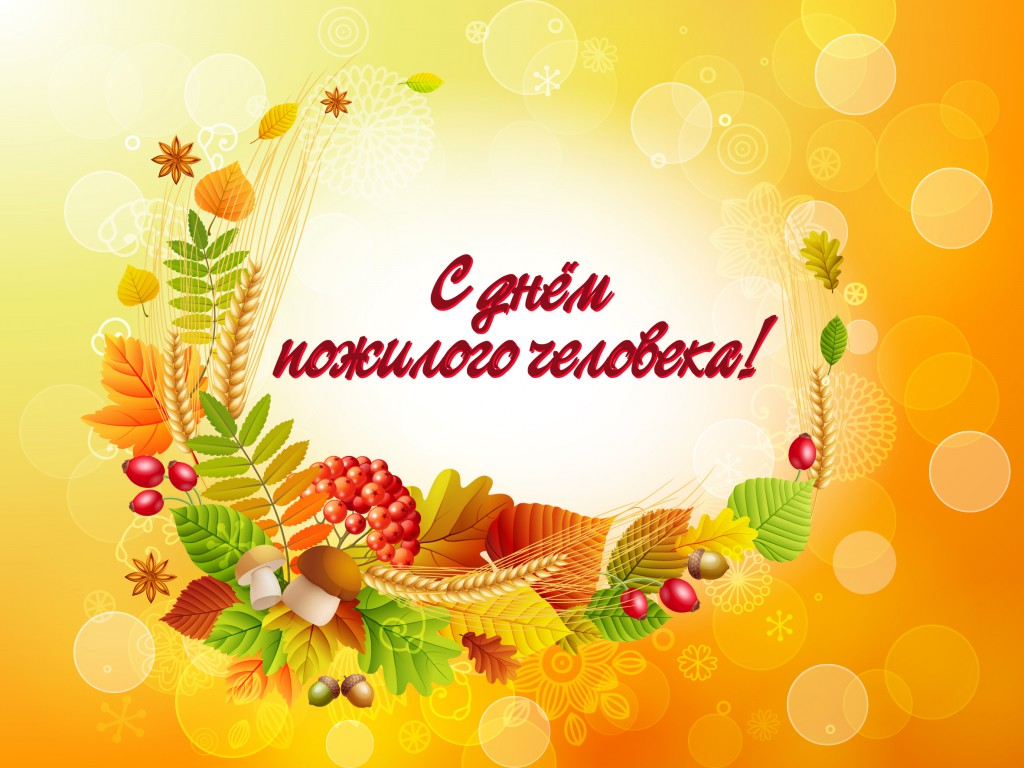 №ДатаНаименованиемероприятияМестопроведенияОтветственный1.Культурно - досуговые мероприятия для детей до 14 лет1.Культурно - досуговые мероприятия для детей до 14 лет1.Культурно - досуговые мероприятия для детей до 14 лет1.Культурно - досуговые мероприятия для детей до 14 лет1.Культурно - досуговые мероприятия для детей до 14 лет1.13.10.1814.00ч.Дискотека для детей «Веселуха»Дискозал  Кривощеков Т.Г.2.20.10.1814.00ч.Дискотека для детей «Веселуха»ДискозалКривощеков Т.Г.3.27.10.1814.00ч.Игровая программа «В гостях у…»ДискозалМаслова Л.В.2.Культурно - досуговые мероприятия для молодежи от 15 -24 лет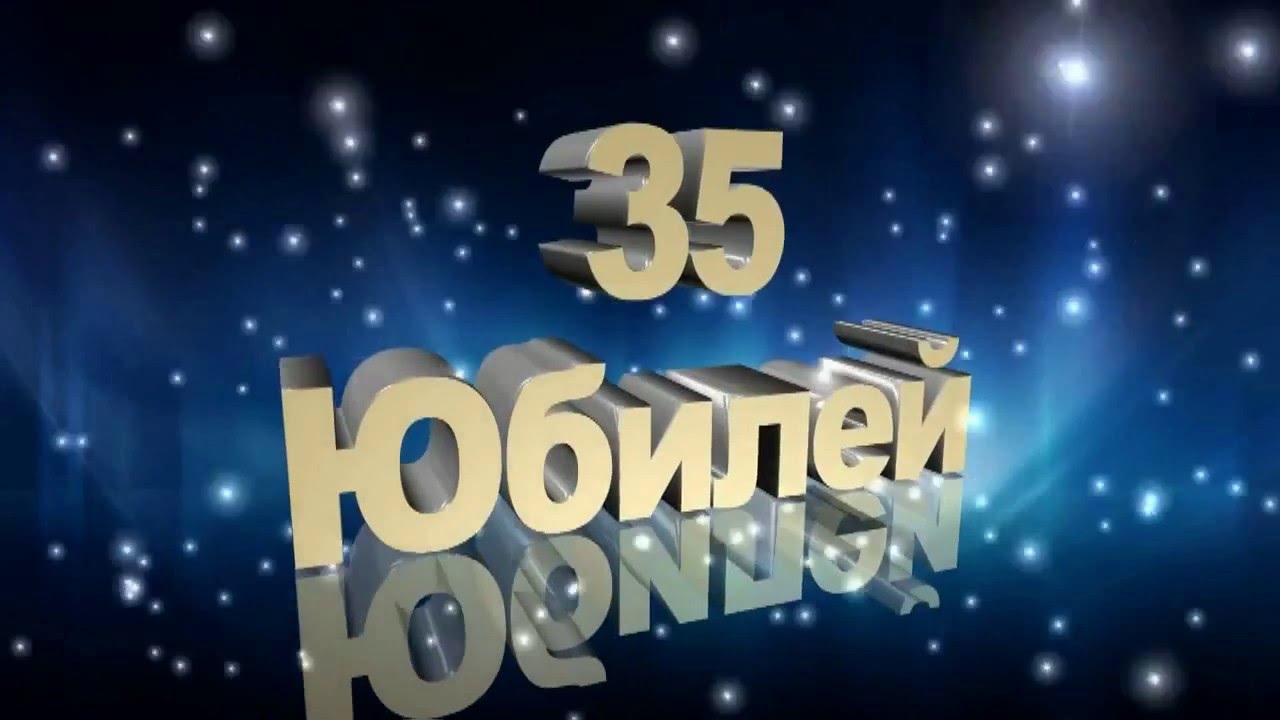 2.Культурно - досуговые мероприятия для молодежи от 15 -24 лет2.Культурно - досуговые мероприятия для молодежи от 15 -24 лет2.Культурно - досуговые мероприятия для молодежи от 15 -24 лет2.Культурно - досуговые мероприятия для молодежи от 15 -24 лет4.13.10.1819.00ч.Дискотека для подростков «Ритмы современности»ДискозалКривощеков Т.Г.3.Культурно – досуговые мероприятия для населения старше  24 лет3.Культурно – досуговые мероприятия для населения старше  24 лет3.Культурно – досуговые мероприятия для населения старше  24 лет3.Культурно – досуговые мероприятия для населения старше  24 лет3.Культурно – досуговые мероприятия для населения старше  24 лет5.06.10.1817.00ч. Вечер-кафе, посвященный Дню пожилого человека «От сердца к сердцу»ДискозалКладова А.Н.6.12.10.1820.00ч.Танцевально-развлекательная программа «ДискоКлуб»ДискозалКладова А.Н.7.26.10.1820.00ч.Танцевально-развлекательная программа «ДискоКлуб»ДискозалКладова А.Н.4.Мероприятия для разновозрастной категории4.Мероприятия для разновозрастной категории4.Мероприятия для разновозрастной категории4.Мероприятия для разновозрастной категории4.Мероприятия для разновозрастной категории8.05.10.1816.00ч.Праздничная программа, посвященная юбилею ЛПУКонцертный залЗидлер Л.В.9.06.10.1816.00ч.Интерактивная концертная программа к Дню пожилого человека «От сердца к сердцу»Концертный залКладова А.Н.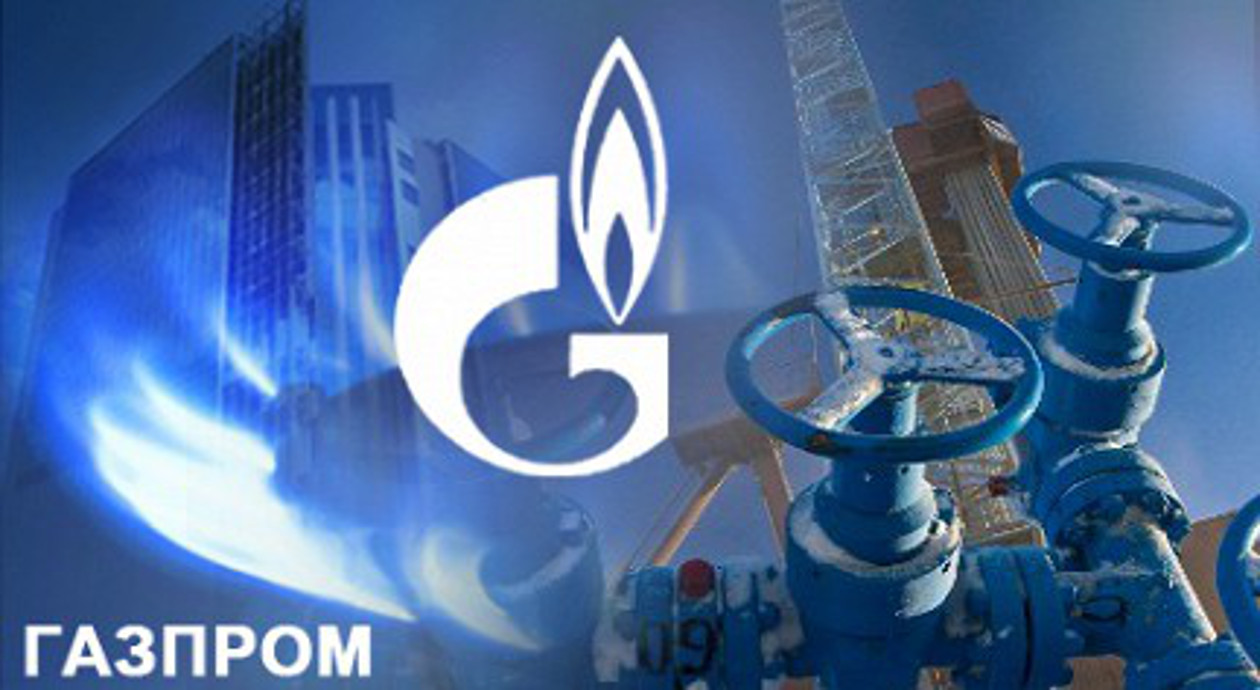 10.16.10.18Участие в выставке фоторабот «Природа вокруг нас»ДК Маслова Л.В.11.19.10.1818.00ч.Спектакль «Мир глазами животных», посвященный Всемирному дню защиты животныхКонцертный залВойтова А.А.12.31.10.1818.00ч.Вечер русского романсаДискозалВецало Т.В.